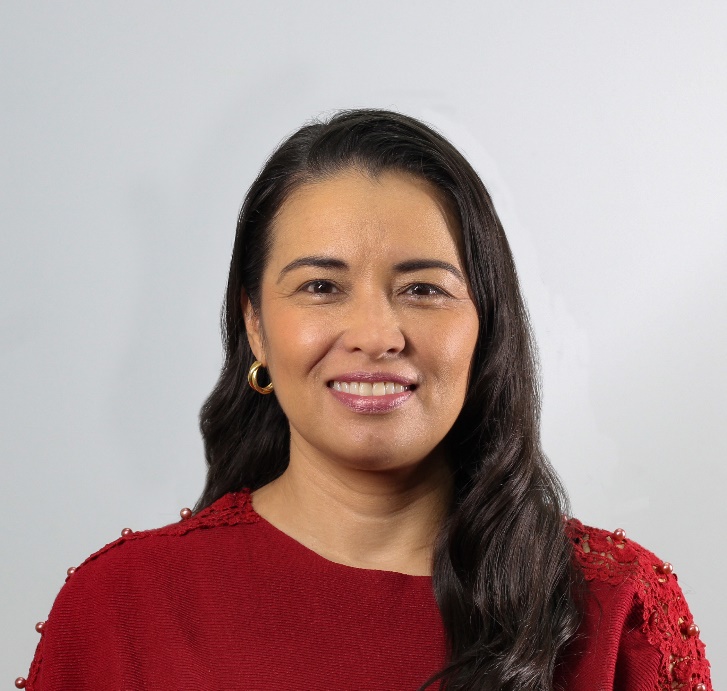 M.Sc. Marianella Castro PérezRepresentante del CIDE Su formación inicial es en Ciencias de la Educación con énfasis en Educación Preescolar y Máster en Administración Educativa. Actualmente es estudiante avanzada en la carrera de Derecho.Cuenta con experiencia en Centros Educativos públicos y privados como docente de niños y niñas en edad preescolar. Además, ha laborado como académica  en la Universidad Nacional por alrededor de 20 años. Es parte del Centro de Investigación y Docencia en Educación (CIDE), específicamente en el Instituto de Estudios Interdisciplinarios de la Niñez y la Adolescencia (INEINA), en el cual se ha desempeñado por los últimos 17 años como académica investigadora y extensionista. Ha impartido docencia universitaria de grado y postgrado en las carreras de educación que ofertan las Unidades Académicas del CIDE.Ha participado en eventos académicos nacionales e internacionales y ha realizado publicaciones tales como: libros, folletos (mediados pedagógicamente), artículos, enfocados en la familia, niñez, adolescencia, y los múltiples temas que tienen repercusiones en el desarrollo de estos; tales como: educación, lúdica, juego, desarrollo integral, derechos de la niñez y la adolescencia, violencia, disciplina, mediación pedagógica, interacciones pedagógicas, formación docente, lectura compartida, motivación hacia el aprendizaje, valores, ambientes escolares, entre otros. Formó parte de la Unidad Ejecutora de la Primera Agenda Nacional de Niñez y Adolescencia. Ha sido integrante de varias comisiones técnicas para la elaboración de políticas nacionales de niñez y adolescencia. Fue integrante del Comité Técnico Asesor del Consejo Nacional de Niñez y Adolescencia. Ha sido contraparte en investigaciones auspiciadas por UNESCO, UNICEF y UNIPRIN, PANI, SAVE THE CHILDREN y CECC, relacionadas con los factores que favorecen la calidad de la educación, de la atención a la niñez y los valores, derechos de las personas menores de edad, entre otros.Reseña de su producción intelectualResearchgateOrcid:http://orcid.org/0000-0001-7428-0285Google académico:https://scholar.google.es/citations?user=rUZ1YCUAAAAJ&hl=es&oi=aoValoraciones con respecto a la visión del mérito académico en el ejercicio de las tareas de la Comisión de Carrera Académicahttps://youtu.be/zDI-Igh8yIICorreo electrónicomarianella.castro.perez@una.cr